Karty pracy 06.04 - 09.04.2020r. ŚpioszkiRys. 1 Pisanki i kraszanki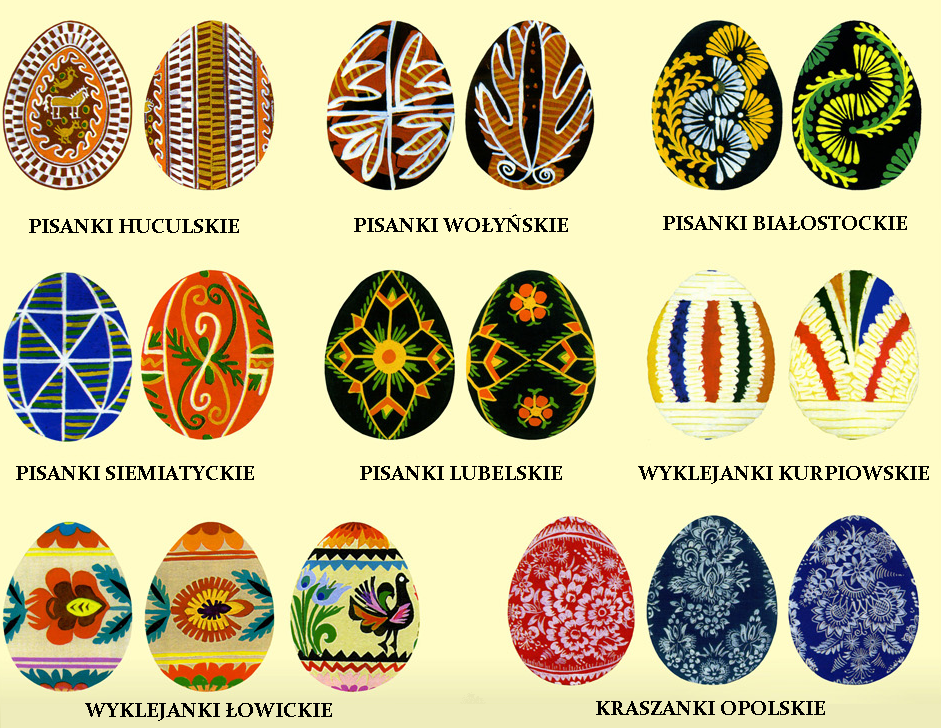 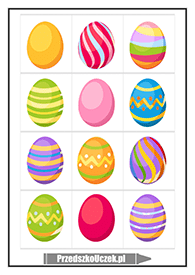 Rys. 2 Święconka – koszyczek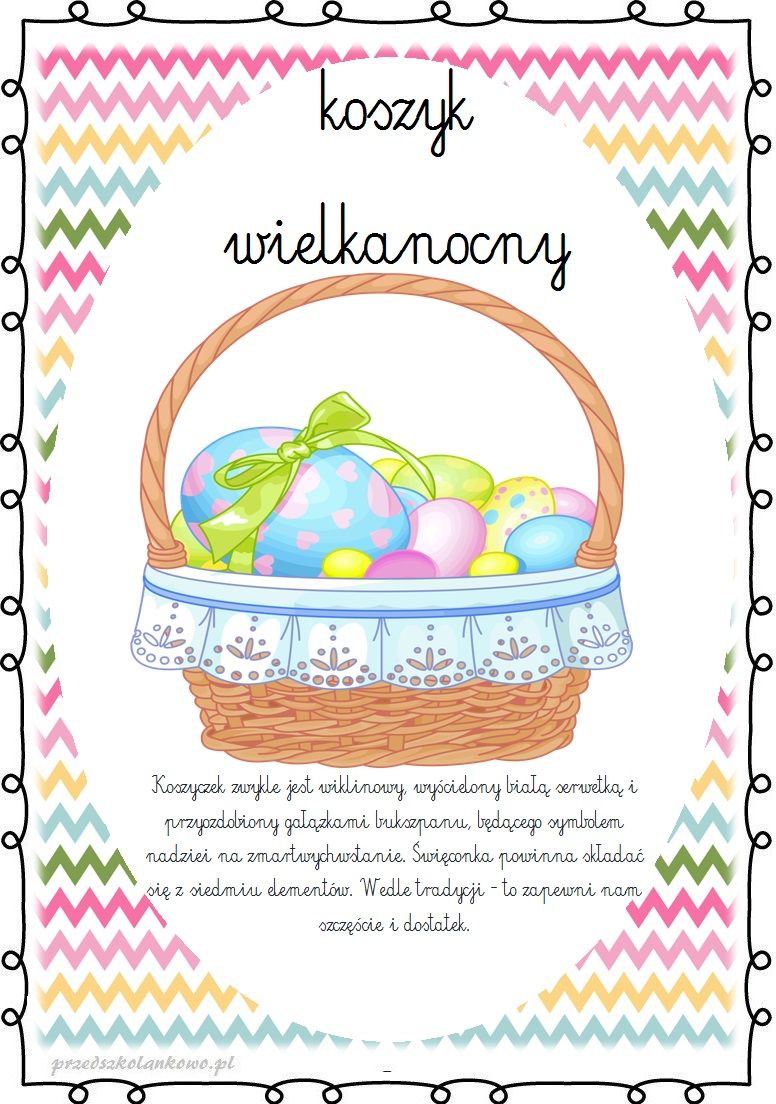 Rys. 3 Koszyk wielkanocny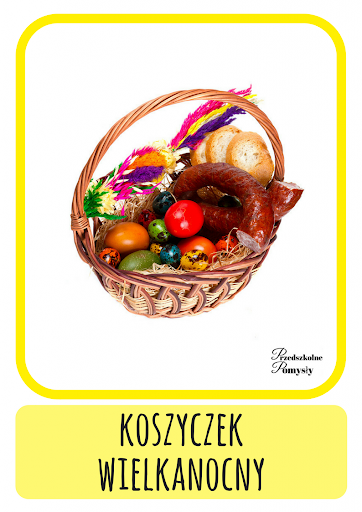 Rys. 4 Połącz takie same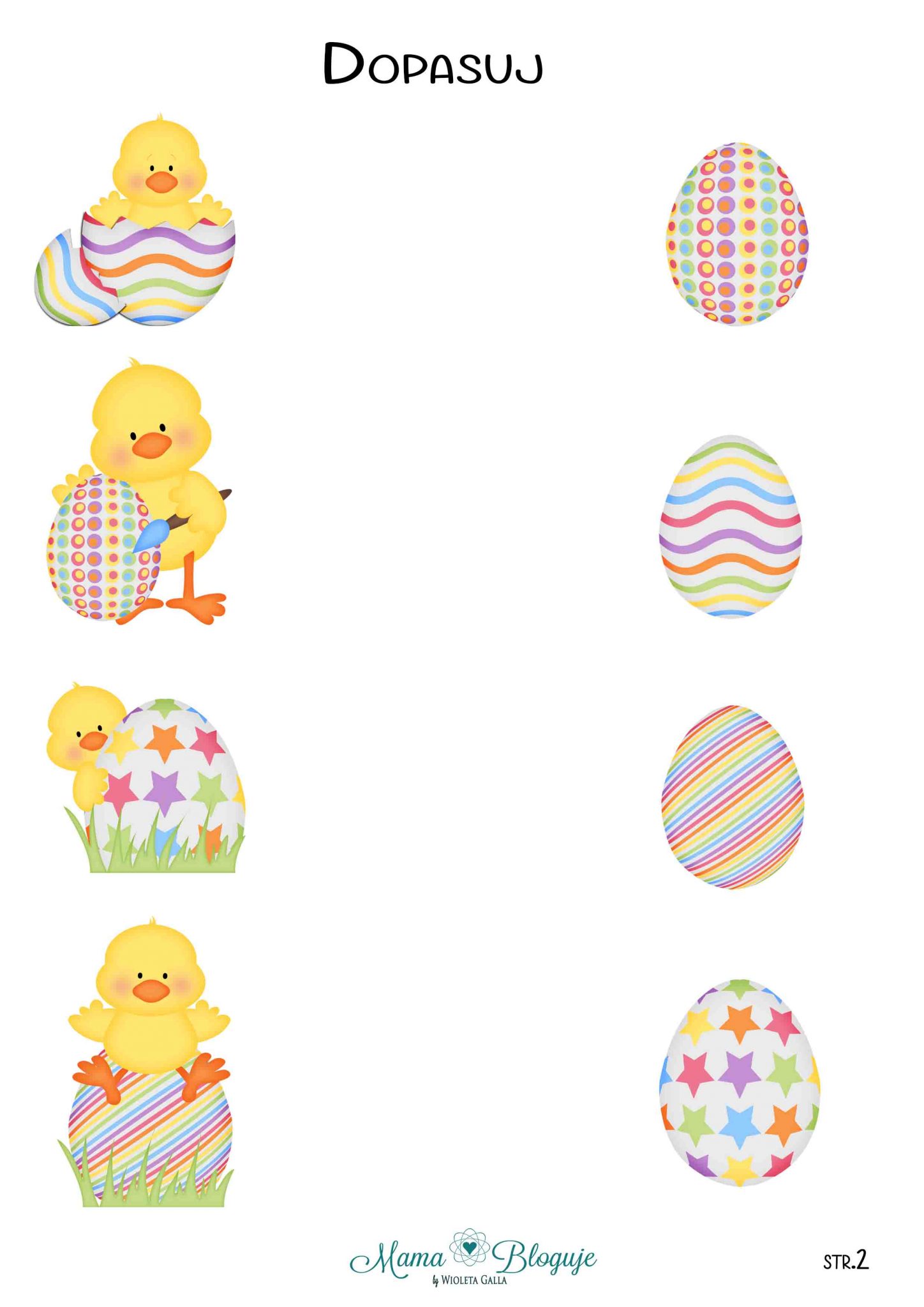 Rys. 5 Rysuj po śladzie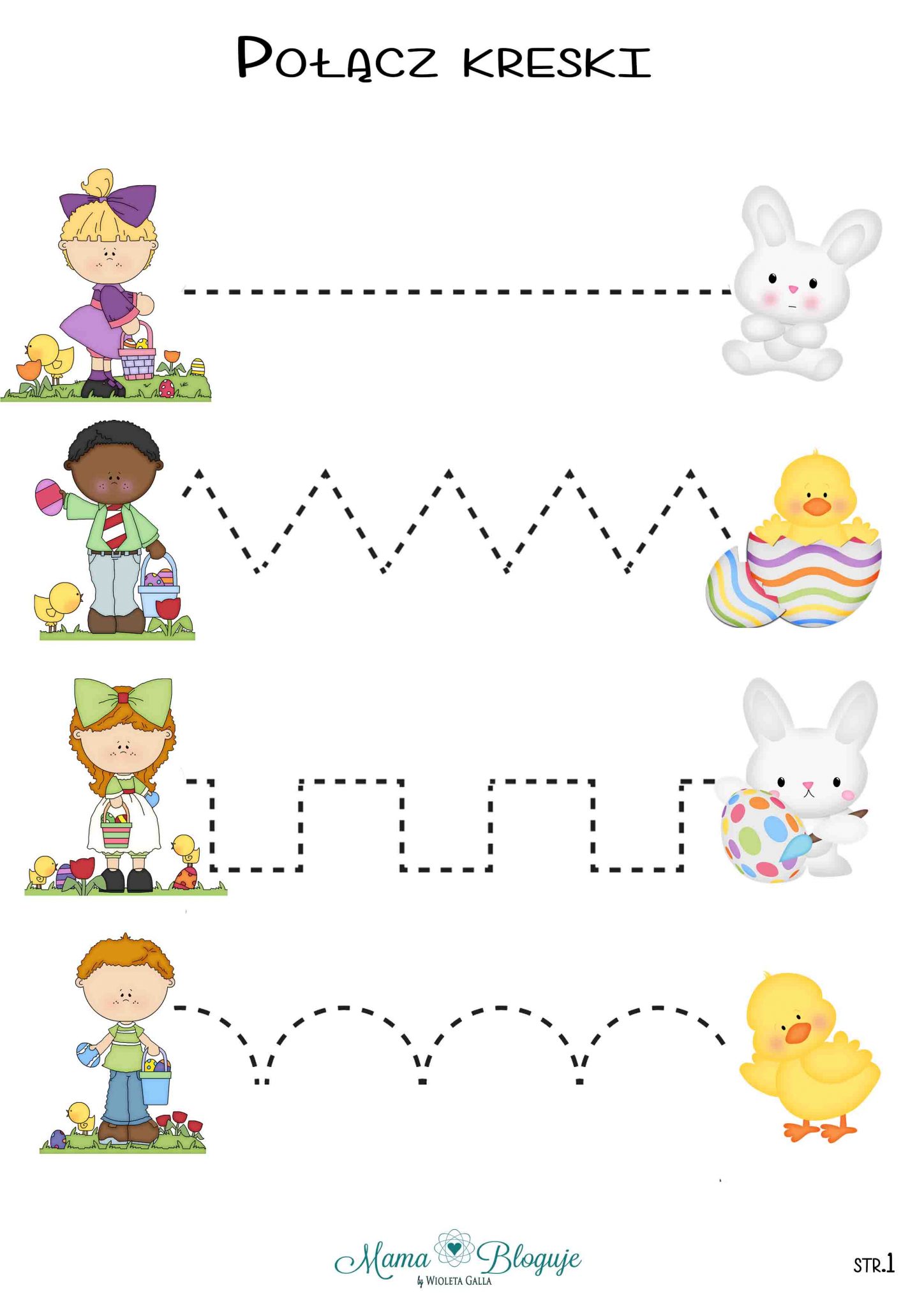 Rys. 6 Pisanka do wyklejenia plasteliną 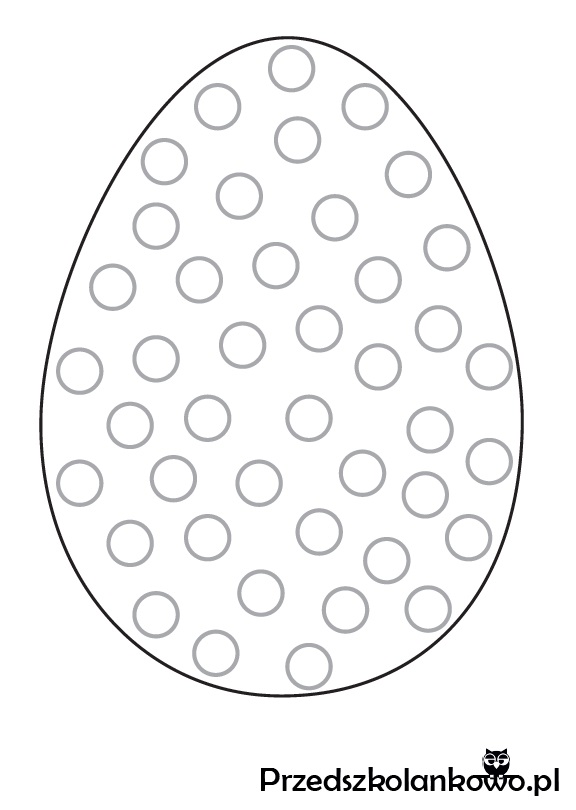 Rys. 7 Policz takie same pisanki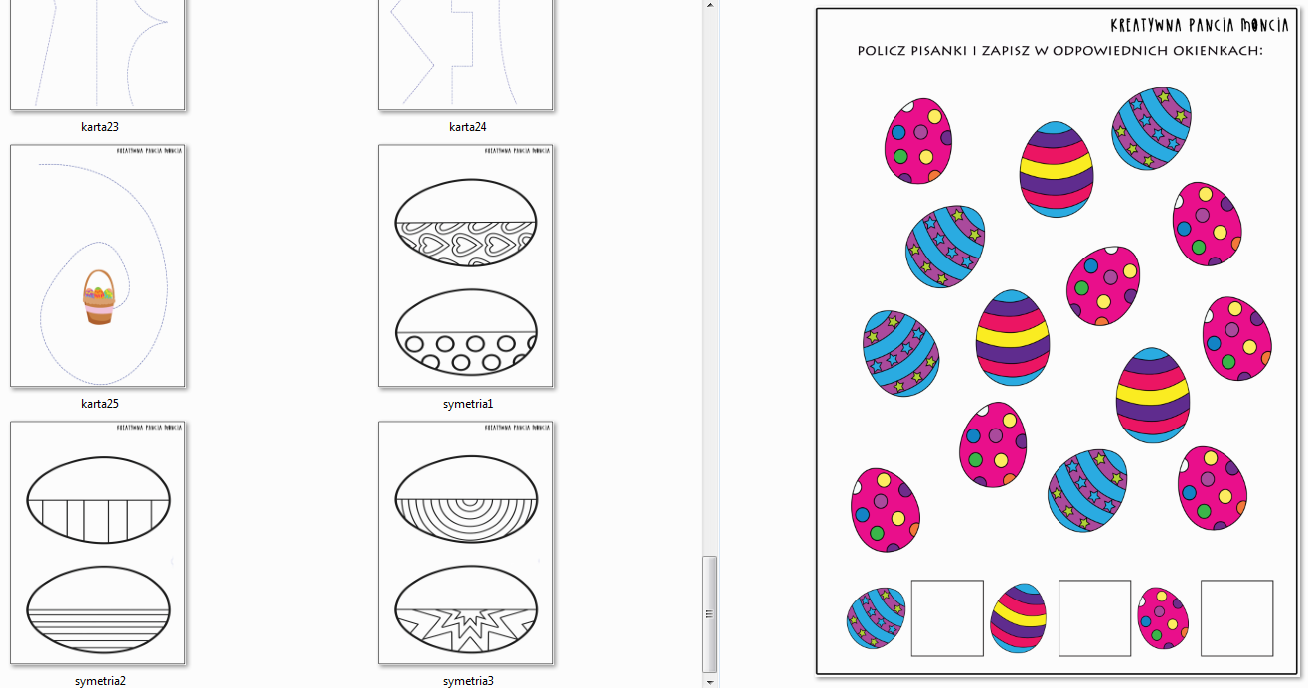 